		Sodium ion batteries: Assignment of a dedicated UN number and related special provisions – corrections to document ST/SG/AC.10/C.3/2021/55		Transmitted by the expert from France		IntroductionBased on comments discussed and agreed during the Sub-Committee concerning the proposals in document ST/SG/AC.10/C.3/2021/55, this document presents in annex 1 a consolidated version of propositions 1 to 4 that have been adopted.The preferred proposal presented in informal document UN/SCETDG/59/INF.34 to avoid the repetition of “using organic electrolyte” and indicating this in SP YYY and 2.9.5 is incorporated.The wording “using organic electrolyte” is changed in favor of “with organic electrolyte” that appears to be more adequate.In the proper shipping name, “with organic electrolyte” is added as a precision in small characters.In special provision SP 188 (c), “shall apply” is added at the end of the sentence.Wherever needed “Lithium ion battery or sodium ion battery” is replaced by “lithium or sodium batteries”.Special provision SP YYY is added to UN 2795.Annex 1		Proposals adopted		Proposal 11.	In the dangerous goods list change the proper shipping name of UN 3292 to read:“BATTERIES CONTAINING METALLIC SODIUM OR SODIUM ALLOY or CELLS CONTAINING METALLIC SODIUM OR SODIUM ALLOY”		Consequential amendments for proposal 12.	In the Alphabetical Index of Substances and Articles:Amend the following entries to read as follows:and, insert the following new entry:	COMMENT – this last addition is proposed in relation to a comment from the expert from Switzerland during the July online discussions concerning the appropriate UN entry for sodium nickel chloride batteries.”		Proposal 23.	In 3.2.2, add two entries in the dangerous goods list as follow:In the dangerous goods list for UN 2795 and UN 3292 add YYY in column (6).		Proposal 34.	In Chapter 2.9, add a new 2.9.5 as follows:“2.9.5	Sodium ion batteries	Cells and batteries, cells and batteries contained in equipment, or cells and batteries packed with equipment containing sodium ion, which are a rechargeable electrochemical system where the positive and negative electrode are both intercalation or insertion compounds, constructed with no metallic sodium (or sodium alloy) in either electrode and with an organic non aqueous compound as electrolyte, shall be assigned to UN Nos. XXXX or XXXY as appropriate.NOTE:	Intercalated sodium exists in an ionic or quasi-atomic form in the lattice of the electrode material.	They may be transported under these entries if they meet the following provisions:(a)	Each cell or battery is of the type proved to meet the requirements of applicable tests of the Manual of Tests and Criteria, part III, sub-section 38.3.;(b)	Each cell and battery incorporates a safety venting device or is designed to preclude a violent rupture under conditions normally encountered during transport;(c)	Each cell and battery is equipped with an effective means of preventing external short circuits;(d)	Each battery containing cells or a series of cells connected in parallel is equipped with effective means as necessary to prevent dangerous reverse current flow (e.g., diodes, fuses, etc.);(e)	Cells and batteries shall be manufactured under a quality management program as prescribed under 2.9.4 (e) (i) to (ix);(f)	Manufacturers and subsequent distributors of cells or batteries shall make available the test summary as specified in the Manual of Tests and Criteria, Part III, sub-section 38.3, paragraph 38.3.5.”			Consequential amendments for proposals 2 and 35.	Following the adoption of the two new entries related to sodium ion batteries, consequential amendments would be necessary to Chapter 2.9, some special provisions in Chapter 3.3, packing instructions in section 4.1.4 and the Manual of Tests and Criteria section 38.3 concerning testing.		Amendments to part 26.	In 2.9.2, Assignment to Class 9, after the section for “Lithium batteries” add the following:“Sodium ion Batteries3551	SODIUM ION BATTERIES with organic electrolyte3552	SODIUM ION BATTERIES with organic electrolyte CONTAINED IN EQUIPMENT or SODIUM ION BATTERIES with organic electrolyte PACKED WITH EQUIPMENT”		Amendments to special provisions7.	In Chapter 3.3, amend the special provisions in 3.3.1 as follows:188	“(a)	For a lithium metal or lithium alloy cell, the lithium content is not more than 1 g, and for a lithium ion or sodium ion cell, the Watt-hour rating is not more than 20 Wh”“(b)	For a lithium metal or lithium alloy battery the aggregate lithium content is not more than 2 g, and for a lithium ion or sodium ion battery, the Watt-hour rating is not more than 100 Wh. Lithium ion and sodium ion batteries subject to this provision shall be marked with the Watt-hour rating on the outside case, except those lithium ion batteries manufactured before 1 January 2009;”COMMENT – Sodium ion batteries were not commercially manufactured prior to 2009 so it is not necessary to specify a date after which the requirement for the Watt-hour rating applies.“(c)	Each lithium cell or battery meets the provisions of 2.9.4 (a), (e), (f) if applicable and (g) or for sodium ion cells or batteries, the provisions of 2.9.5 (a), (e) and (f) shall apply;”“(f)	Each package shall be marked with the appropriate lithium or sodium ion battery mark, as illustrated at 5.2.1.9;”In the penultimate sentence of the final paragraph of (f) amend as:“When packages are placed in an overpack, the lithium or sodium ion battery mark shall either be clearly visible or be reproduced on the outside of the overpack and the overpack shall be marked with the word “OVERPACK”.In the third to last paragraph of special provision 188, amend to read as follows:“As used above and elsewhere in these Regulations, “lithium content” means the mass of lithium in the anode of a lithium metal or lithium alloy cell. As used in this special provision “equipment” means apparatus for which the lithium cells or batteries will provide electrical power for its operation.”COMMENT– ‘Lithium’ is deleted as the definition of “equipment” in this special provision applies to both lithium and sodium ion batteries.230	“Lithium cells and batteries may be transported under this entry if they meet the provisions of 2.9.4. Sodium ion cells and batteries may be transported under this entry if they meet the provisions of 2.9.5.”296	“d)	Electric storage batteries (Class 8) and lithium or sodium ion batteries (Class 9);”328	In the last paragraph: “When lithium metal, or lithium, ion or sodium ion batteries are contained in the fuel cell system, the consignment shall be consigned under this entry and under the appropriate entries for UN 3091 LITHIUM METAL BATTERIES CONTAINED IN EQUIPMENT, or UN 3481 LITHIUM ION BATTERIES CONTAINED IN EQUIPMENT or UN XXXY SODIUM ION BATTERIES." 360	In the first sentence: “Vehicles only powered by lithium metal, batteries or lithium ion batteries or sodium ion batteries shall be classified under the entry UN 3171 battery-powered vehicle.”348	“Lithium Bbatteries manufactured after 31 December 2011 and sodium ion batteries manufactured after 31 December 2025 shall be marked with the Watt-hour rating on the outside case.”376	“Lithium ion cells or batteries and lithium metal cells or batteries Lithium metal, lithium ion or sodium ion cells or batteries identified as being damaged or defective such that they do not conform to the type tested according to the applicable provisions of the Manual of Tests and Criteria shall comply with the requirements of this special provision.”			In the third paragraph after the NOTE, amend to read as follows:“Cells and batteries shall be transported according to the provisions applicable to UN 3090, UN 3091, UN 3480, and UN 3481, UN XXXX and UN XXXY, as appropriate, except Special Provision 230 and as otherwise stated in this special provision.”377	“Lithium ion, and lithium metal and sodium ion cells and batteries and equipment containing such cells and batteries transported for disposal or recycling, either packed together with or packed without non-lithium or non-sodium ion batteries, may be packaged in accordance with packing instruction P909 of 4.1.4.1.These cells and batteries are not subject to the requirements of section 2.9.4. or 2.9.5. Additional exemptions may be provided under the conditions defined by modal transport regulations.Packages shall be marked “LITHIUM BATTERIES FOR DISPOSAL”, “SODIUM ION BATTERIES FOR DISPOSAL”, or “LITHIUM BATTERIES FOR RECYCLING” or “SODIUM ION BATTERIES FOR RECYCLING”, as appropriate.	New special provisionAdd a special provision YYY drafted as follows that would be assigned to UN 3292, UN 2795 and the new entries for sodium ion cells and batteries:“YYY Sodium ion cells and batteries with organic electrolyte shall be transported as UN XXXX or XXXY as appropriate, sodium-ion batteries with aqueous alkali electrolyte shall be transported as UN 2795 BATTERIES, WET, FILLED WITH ALKALI, electric storage.”		Amendments to Packing Instructions		8.	Amend the following packing instructions in 4.1.4 as follows:		P903		“This instruction applies to UN Nos. 3090, 3091, 3480, and 3481, XXXX and XXXY.For the purpose of this packing instruction, “equipment” means apparatus for which the lithium cells or batteries will provide electrical power for its operation.”		P905“(c)	Electric storage batteries (Class 8), and lithium batteries and sodium-ion batteries (Class 9) shall be disconnected or electrically isolated and secured to prevent any spillage of liquid; and”		P908“This instruction applies to damaged or defective lithium ion cells and batteries and damaged or defective lithium metal cells and batteries, including those contained in equipment, of UN Nos. 3090, 3091, 3480, and 3481, XXXX and XXXY.”P909“This packing instruction applies to UN Nos. 3090, 3091, 3480, and 3481, XXXX and XXXY transported for disposal or recycling, either packed together with or packed without non-lithium or non-sodium ion batteries:”“(2)	However, lithium ion or sodium ion cells with a Watt-hour rating of not more than 20 Wh, lithium ion or sodium ion batteries with a Watt-hour rating of not more than 100 Wh, lithium metal cells with a lithium content of not more than 1 g and lithium metal batteries with an aggregate lithium content of not more than 2 g may be packed in accordance with the following:”	P910“This instruction applies to UN Nos. 3090, 3091, 3480, and 3481, XXXX and XXXY production runs consisting of not more than 100 cells or batteries and to pre-production prototypes of cells or batteries when these prototypes are transported for testing.”P911“This instruction applies to damaged or defective cells and batteries of UN Nos. 3090, 3091, 3480, and 3481, XXXX and XXXY liable to rapidly disassemble, dangerously react, produce a flame or a dangerous evolution of heat or a dangerous emission of toxic, corrosive or flammable gases or vapours under normal conditions of transport.”(2)	Amend footnote a(b) as follows:“The list of hazards expected in case of thermal runaway for the cell or battery type, in the condition it is transported (e.g. usage of an inner packaging, state of charge (SOC), use of sufficient non-combustible, electrically non-conductive and absorbent cushioning material etc.), shall be clearly identified and quantified; the reference list of possible hazards for lithium cells or batteries (e.g. rapidly disassemble, dangerously react, produce a flame or a dangerous evolution of heat or a dangerous emission of toxic, corrosive or flammable gases or vapours) can be used for this purpose. The quantification of these hazards shall rely on available scientific literature;”		LP903		“This instruction applies to UN Nos. 3090, 3091, 3480, and 3481, XXXX and XXXY.”		LP904“This instruction applies to single damaged or defective batteries and to single items of equipment containing damaged or defective cells and batteries of UN Nos. 3090, 3091, 3480, and 3481, XXXX and XXXY.”		LP905“This instruction applies to UN Nos. 3090, 3091, 3480, and 3481, XXXX and XXXY production runs consisting of not more than 100 cells or batteries and to pre-production prototypes of cells or batteries when these prototypes are transported for testing.”		LP906“This instruction applies to damaged or defective batteries of UN Nos. 3090, 3091, 3480, and 3481, XXXX and XXXY liable to rapidly disassemble, dangerously react, produce a flame or a dangerous evolution of heat or a dangerous emission of toxic, corrosive or flammable gases or vapours under normal conditions of transport.”(2)	Amend footnote a(b) as follows:“The list of hazards expected in case of thermal runaway for the battery type, in the condition it is transported (e.g. usage of an inner packaging, state of charge (SOC), use of sufficient non-combustible, electrically non-conductive and absorbent cushioning material etc.), shall be clearly identified and quantified; the reference list of possible hazards for lithium batteries (e.g. rapidly disassemble, dangerously react, produce a flame or a dangerous evolution of heat or a dangerous emission of toxic, corrosive or flammable gases or vapours) can be used for this purpose. The quantification of these hazards shall rely on available scientific literature;”Amendments to marking requirements9	To allow appropriate hazard identification, the current “lithium battery mark” should be applicable to sodium ion batteries.Amend 5.2.1.9 as follows:“5.2.1.9	Lithium or sodium ion battery mark5.2.1.9.1	Packages containing lithium or sodium ion cells or batteries prepared in accordance with special provision 188 shall be marked as shown in Figure 5.2.5.5.2.1.9.2	The mark shall indicate the UN number, preceded by the letters “UN”, i.e. “UN 3090” for lithium metal cells or batteries, or “UN 3480” for lithium ion cells or batteries, or “UN XXXX” for sodium ion cells or batteries. Where the lithium cells or batteries are contained in, or packed with, equipment, the UN number, preceded by the letters “UN”, i.e. “UN 3091”, or “UN 3481” or “UN XXXY” as appropriate shall be indicated. Where a package contains lithium cells or batteries assigned to different UN numbers, all applicable UN numbers shall be indicated on one or more marks.Figure 5.2.5: Lithium or sodium ion battery mark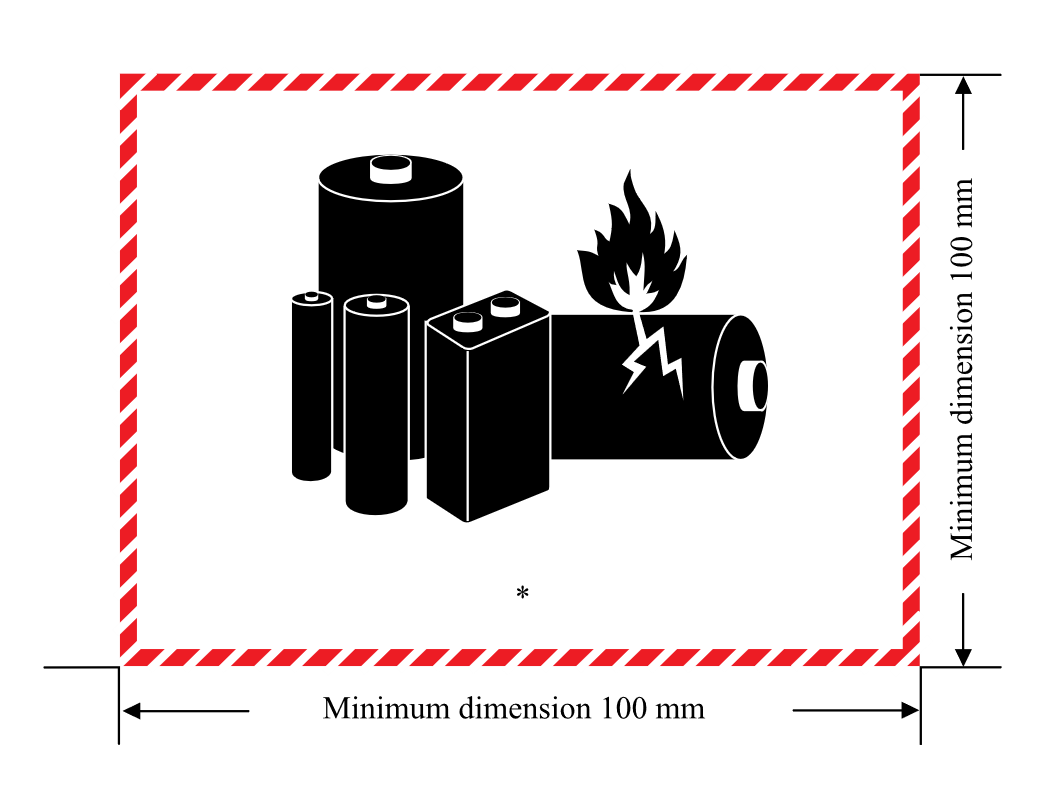 *	Place for UN number(s)	The mark shall be in the form of a rectangle or a square with hatched edging. The dimensions shall be a minimum of 100 mm wide × 100 mm high and the minimum width of the hatching shall be 5 mm. The symbol (group of batteries, one damaged and emitting flame, above the UN number(s) for lithium ion or lithium metal batteries or cells) shall be black on white or suitable contrasting background. The hatching shall be red. If the size of the package so requires, the dimensions may be reduced to not less than 100 mm wide × 70 mm high. Where dimensions are not specified, all features shall be in approximate proportion to those shown.”“5.2.2.1.13.1	Packages containing articles or articles transported unpackaged shall bear labels according to 5.2.2.1.2 reflecting the hazards established according to 2.0.5. If the article contains one or more lithium or sodium ion batteries with, for lithium metal batteries, an aggregate lithium content of 2 g or less, and for lithium ion or sodium ion batteries, a Watt-hour rating of 100 Wh or less, the lithium or sodium ion battery mark (Figure 5.2.5) shall be affixed to the package or unpackaged article. If the article contains one or more lithium or sodium ion batteries with, for lithium metal batteries, an aggregate lithium content of more than 2 g and for lithium ion or sodium ion batteries, a Watt-hour rating of more than 100 Wh, the lithium battery label (5.2.2.1.2.2 No. 9A) shall be affixed to the package or unpackaged articles.”COMMENT – reference to 5.2.2.1. N° 9A in  5.2.2.1.13.1 is probably a mistake and should be corrected although it is not directly related to the subject of sodium ion batteries		Consequential amendments to the Manual of Tests and Criteria10.	Amend Section 38.3 as follows:“38.3	Lithium metal, and lithium ion and sodium ion batteries		38.3.1	Purpose	This section presents the procedures to be followed for the classification of lithium metal, and lithium ion and sodium ion cells and batteries (see UN Nos. 3090, 3091, 3480, and3481, XXXX and XXXY, and the applicable special provisions of Chapter 3.3 of the Model Regulations).NOTE: In this section the words "sodium ion cells or batteries" refer to sodium ion with organic electrolyte cells or batteries.”		“38.3.2	Scope38.3.2.1	All lithium cell types shall be subjected to tests T.1 to T.6 and T.8. All non-rechargeable lithium battery types, including those composed of previously tested cells, shall be subjected to tests T.1 to T.5. All rechargeable lithium battery types, including those composed of previously tested cells, shall be subjected to tests T.1 to T.5 and T.7. In addition, rechargeable single cell lithium batteries with overcharge protection shall be subjected to test T.7. A component lithium cell that is not transported separately from the battery it is part of needs only to be tested according to tests T.6 and T.8. A component lithium cell that is transported separately from the battery shall be subjected to tests T.1 to T.6 and T.8. A lithium cell or battery that is an integral part of the equipment it is intended to power that is transported only when installed in the equipment, may be tested in accordance with the applicable tests when installed in the equipment.All sodium ion cell types shall be subjected to tests T.1 to T.6. All rechargeable sodium ion battery types, including those composed of previously tested cells, shall be subjected to tests T.1 to T.5 and T.7. In addition, rechargeable single cell sodium ion batteries with overcharge protection shall be subjected to test T.7. A component sodium ion cell that is not transported separately from the battery it is part of needs only to be tested according to tests T.6. A component sodium ion cell that is transported separately from the battery shall be subjected to tests T.1 to T.6. A sodium ion cell or battery that is an integral part of the equipment it is intended to power that is transported only when installed in the equipment, may be tested in accordance with the applicable tests when installed in the equipment.”“38.3.2.2	Lithium metal, lithium ion and sodium ion cells and batteries shall be subjected to the tests, as required by special provisions 188 and 230 of Chapter 3.3 of the Model Regulations prior to the transport of a particular cell or battery type. Cells or batteries which differ from a tested type by:”:”“38.3.2.3	For the purposes of classification, the following definitions apply:Large battery means a lithium metal battery or lithium ion battery with a gross mass of more than 12 kg.”	Introduce a new definition for Sodium ion cell or battery as follows:“Sodium ion cell or battery means a rechargeable electrochemical cell or battery where the positive and negative electrode are both intercalation or insertion compounds (intercalated sodium exists in an ionic or quasi-atomic form in the lattice of the electrode material) constructed with no metallic sodium (or sodium alloy) in either electrode and with an organic non-aqueous compound as electrolyte.”“Small battery means a lithium metal battery or lithium ion battery with a gross mass of not more than 12 kg.”Introduce a new heading for sub section 38.3.3 as follows:“38.3.3 Number and condition of cells and batteries to be testedWhen a cell or battery type has to be tested under this sub section, the number and condition of cells and batteries of each type to be tested are as follows:”Renumber the current 38.3.3 as“38.3.3.1 Testing of lithium cells and batteries”Modify the heading of (a) – (e) of the new 38.3.3.1 as follows:“(a)	When testing primary lithium cells and batteries under tests T.1 to T.5 the following shall be tested in the quantity indicated:”“(b)	When testing rechargeable lithium cells and batteries under tests T.1 to T.5 the following shall be tested in the quantity indicated:”“(c)	When testing primary and rechargeable lithium cells under test T.6, the following shall be tested in the quantity indicated:”“(d)	When testing rechargeable lithium batteries or rechargeable single cell lithium batteries under test T.7, the following shall be tested in the quantity indicated:”“(e)	When testing primary and rechargeable lithium cells and component cells under test T.8, the following shall be tested in the quantity indicated:”Modify (f) and (g) as follows:“(f)	When testing a lithium battery assembly in which the aggregate lithium content of all anodes, when fully charged, is not more than 500 g, or in the case of a lithium ion battery, with a Watt-hour rating of not more than 6 200 Wh, that is assembled from batteries that have passed all applicable tests, one assembled battery in a fully charged state shall be tested under tests T.3, T.4 and T.5, and, in addition, test T.7 in the case of a rechargeable battery.(g)	When lithium batteries that have passed all applicable tests are electrically connected to form a battery in which the aggregate lithium content of all anodes, when fully charged, is more than 500 g, or in the case of a lithium ion battery, with a Watt-hour rating of more than 6 200 Wh, the assembled battery does not need to be tested if the assembled battery is of a type that has been verified as preventing:(i)	Overcharge;(ii)	Short circuits; and(iii)	Over discharge between the batteries.	For an assembled lithium battery not equipped with overcharge protection that is designed for use only as a component in another battery, in equipment, or in a vehicle, which affords such protection:- 	the overcharge protection shall be verified at the battery, equipment or vehicle level, as appropriate, and-	the use of charging systems without overcharge protection shall be prevented through a physical system or process controls.”Insert the following new paragraph and sub-paragraphs:“38.3.3.2	Testing of sodium ion cells and batteries:(a)	When testing rechargeable sodium ion cells and batteries under tests T.1 to T.5 the following shall be tested in the quantity indicated:(i)	five cells at first cycle, in fully charged states;(ii) five cells after 25 cycles ending in fully charged states;(iii) four small batteries at first cycle, in fully charged states;(iv) four small batteries after 25 cycles ending in fully charged states;(v) two large batteries at first cycle, in fully charged states; and(vi) two large batteries after 25 cycles ending in fully charged states.(b)	When testing for component cells of rechargeable sodium ion batteries under test T.6, three cells at first cycle at 50 % of the design rated capacity and [three] cells after 25 cycles ending at 50 % of the design rated capacity.(c)	When testing rechargeable sodium ion cells or rechargeable single cell sodium ion batteries under test T.6, the following shall be tested in the quantity indicated:(i) five cells or single cell batteries at first cycle, in fully charged states;(ii) five cells or single cell batteries after 25 cycles ending in fully charged states; and(iii) for component cells of rechargeable batteries, five cells at first cycle at 50 % of the design rated capacity and five cells after 25 cycles ending at 50 % of the design rated capacity.(d)	When testing rechargeable sodium ion batteries or rechargeable single cell sodium ion batteries under test T.7, the following shall be tested in the quantity indicated:(i) four single cell batteries at first cycle, in fully charged states;(ii) four small batteries at first cycle, in fully charged states;(iii) four small batteries after 25 cycles ending in fully charged states;(iv) two large batteries at first cycle, in fully charged states;(v) two large batteries after 25 cycles ending in fully charged states; and(vi) batteries or single cell batteries not equipped with battery overcharge protection that are designed for use only as a component in another battery or in equipment, which affords such protection, are not subject to the requirements of this test.(e)	When testing a sodium ion battery assembly, with a Watt-hour rating of not more than 6 200 Wh, that is assembled from batteries that have passed all applicable tests, one assembled battery in a fully charged state shall be tested under tests T.3, T.4 and T.5, and, in addition, test T.7 in the case of a rechargeable battery.(f)	When sodium ion batteries that have passed all applicable tests are electrically connected to form a battery, with a Watt-hour rating of more than 6 200 Wh, the assembled battery does not need to be tested if the assembled battery is of a type that has been verified as preventing:(i)	Overcharge;(ii)	Short circuits; and(iii)	Over discharge between the batteries.	For an assembled sodium ion battery not equipped with overcharge protection that is designed for use only as a component in another battery, in equipment, or in a vehicle, which affords such protection:- 	the overcharge protection shall be verified at the battery, equipment or vehicle level, as appropriate, and-	the use of charging systems without overcharge protection shall be prevented through a physical system or process controls.”	Renumber existing 38.3.3.1 as 38.3.3.3 and amend to read:	“38.3.3.13	Provisions 38.3.2.1 and 38.3.3, 38.3.3.1 and 38.3.3.2 are summarized in the following tables.“Table 38.3.2: Summary table of required tests for lithium primary cells and batteries”“Table 38.3.3: Summary table of required tests for lithium rechargeable cells and batteries”Insert a new table in 38.3.3.2 as follows “Table 38.3.4: Summary table of required tests for sodium ion rechargeable cells and batteriesa	Batteries or single cell batteries not equipped with battery overcharge protection that are designed for use only as a component in another battery or in equipment, which affords such protection, are not subject to the requirements of this test;b	Except for the T.7 Overcharge test, a single cell battery containing one tested cell does not require testing unless a change in cell design could result in the failure of any test;c	If the assembled battery is of a type that has been verified as preventing:(i)	Overcharge;(ii)	Short circuits; and(iii)	Over discharge between the batteries.d	The sum represents the number of tests required, not the number of cells or batteries tested.”11.	Amend section 38.3.5 as follows:	“38.3.5	Lithium cCell and battery test summaryThe following test summary shall be made available:(f)	Description of cell or battery to include at a minimum:(i)	Lithium ion, lithium metal or sodium ion cell or battery;”		Proposal 412.	It is proposed to add in 3.3.1 a special provision XXX for the transport of shorted sodium-ion cells and batteries.“XXX Sodium-ion cells and batteries and sodium-ion cells and batteries contained in or packed with equipment, prepared and offered for transport, are not subject to other provisions of these Regulations if they meet the following:(a)	The cell or battery is short-circuited, in a way that the cell or battery does not contain electrical energy. The short-circuiting of the cell or battery shall be easily verifiable (e.g., busbar between terminals).(b)	Each cell or battery meets the provisions of 2.9.5 (a), (b), (d), (e) and (f);(c)	Each package shall be marked according to 5.2.1.9;(d)	Except when cells or batteries are installed in equipment, each package shall be capable of withstanding a 1.2 m drop test in any orientation without damage to cells or batteries contained therein, without shifting of the contents so as to allow battery to battery (or cell to cell) contact and without release of contents;".(e)	Cells and batteries when installed in equipment shall be protected from damage. When batteries are installed in equipment, the equipment shall be packed in strong outer packagings constructed of suitable material of adequate strength and design in relation to the packaging’s capacity and its intended use unless the battery is afforded equivalent protection by the equipment in which it is contained.”(f)	Each cell, including when component of a battery, shall only contain dangerous goods that are authorized to be transported in accordance with the provisions of Chapter 3.4, and the quantity of the dangerous goods in the cell shall not exceed the quantity specified in Chapter 3.2 Table A Column 7a.”___________________________UN/SCETDG/59/INF.40Committee of Experts on the Transport of Dangerous Goods
and on the Globally Harmonized System of Classification
and Labelling of Chemicals	6 December 2021Sub-Committee of Experts on the Transport of Dangerous GoodsFifty-ninth sessionGeneva, 29 November-8 December 2021
Item 4 (e) of the provisional agenda
Electric storage systems: sodium-ion batteries“BATTERIES, CONTAINING METALLIC SODIUM OR SODIUM ALLOY”4.33292“CELLS, CONTAINING METALLIC SODIUM OR SODIUM ALLOY”4.33292“Batteries, sodium nickel chloride, see4.33292UN No.Name and descriptionClass or divisionSubsi-diary hazardUN packing groupSpecial provisionsLimited quantitiesPackaging and IBCsPackaging and IBCsUN No.Name and descriptionClass or divisionSubsi-diary hazardUN packing groupSpecial provisionsLimited quantitiesPacking instructionSpecial packing provisionsXXXXSODIUM ION BATTERIES with organic electrolyte9188230310348376377384XXXYYY0P903P908P909
P910
P911
LP903
LP904
LP905
LP906XXXYSODIUM ION BATTERIES with organic electrolyte CONTAINED IN EQUIPMENT or SODIUM ION BATTERIES with organic electrolyte PACKED WITH EQUIPMENT9188230310348360376377384XXXYYY0P903P908P909
P910
P911
LP903
LP904
LP905
LP906Rechargeable cells and batteriesRechargeable cells and batteriesRechargeable cells and batteriesRechargeable cells and batteriesRechargeable cells and batteriesRechargeable cells and batteriesRechargeable cells and batteriesRechargeable cells and batteriesRechargeable cells and batteriesRechargeable cells and batteriesRechargeable cells and batteriesT.1T.2T.3T.4T.5T.6T.7aT.8SumdCells not transported separately from a batteryfirst cycle, 50 % charged state510Cells not transported separately from a battery25th cycle, 50 % charged state510Cellsfirst cycle, fully charged state55555520Cells25th cycle, fully charged state55555520Single cell batteriesbfirst cycle, fully charged state555555424Single cell batteriesb25th cycle, fully charged state55555524Small batteriesfirst cycle, fully charged state44444416Small batteries25th cycle, fully charged state44444416Large batteriesfirst cycle, fully charged state2222228Large batteries25th cycle, fully charged state2222228Batteries assembled
with tested batteries
≤ 6 200 Whfully charged state11112Batteries assembled
with tested batteries
> 6 200 Whc0Lithium cCell or battery test summary in accordance with sub-section 38.3 
of Manual of Tests and Criteria